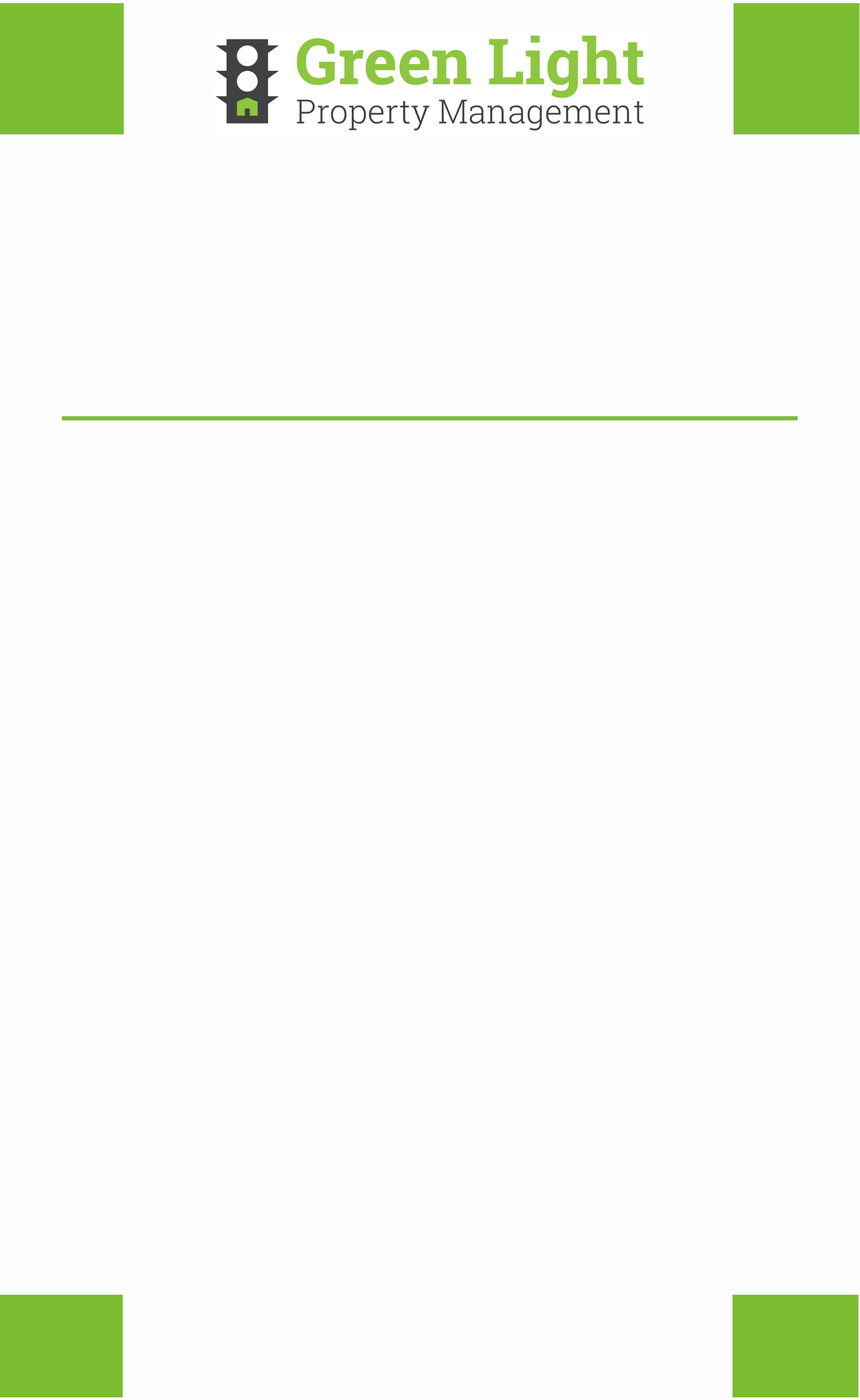 MOVE-IN	CHECKLISTMoving into a new home marks an exciting new season, but it does come with unique challenges and responsibilities. Whether you're a new tenant looking for some pointers or you're getting ready to leave your rental home, we've created the checklists below to answer the questions we hear from our tenants most frequently.If you still have questions after reading through the details below, give us a call: (817) 200-79821) Lease SigningYou will receive your lease via Docusign in your email for electronic signature. You may make arrangements with the office to sign a paper copy of the lease. Please sign within 24 hours of receiving the lease, or we might withdraw our lease offer and extend it to the next approved applicant.2) Security DepositYour Security Deposit is due on the next business day for us to remove the property from market and reject all other applicants. Your deposit amount may vary depending on your application scoring outcome, but is usually one month's rent. You may pay the Deposit at participating stores like Walmart and Kroger, or in the form of Cashier's Check or Money Order, made out to Green Light Property Management.3) First Month's Rent & Applicable FeesPrior to your move-in, your First Month's rent, and any other applicable fees (e.g. Pet Fees, Resident Benefits Package, Utilities fee) will be due. You may pay at participating stores like Walmart and Kroger, or in the form of Cashier's Check or Money Order, made out to Green Light Property Management.4) Utilities & Renter's InsurancePlease send us this Utilities Verification Form filled out prior to your move-in date. If you opted out of the Renter's Insurance portion of the Resident Benefits Package, you will need to provide proof of your Renter's Insurance as well.5) Move-in InspectionPrior to your move-in we will perform a detailed move-in inspection, documenting the condition of the property with a set of pictures and notes.6) Keys, Move-in & Optional Property Condition ReportAfter we receive of all the above (no exceptions), we will release the keys to you on your move-in date. During Covid-19 pandemic we are doing lockbox move-ins, releasing the lockbox code to you. We will pick up the lockbox the following week, so please leave it on the front door.7) Tenant Benefits PackageAll leases with Green Light Property Management come with the Tenant Benefits Package (not optional). A monthly $45 fee will be added and is due with your rent. For more information on the TBP click here1909 Central Ave, Suite 110, Bedford TX 76021817-200-7982GreenLightPropertyManagement.com